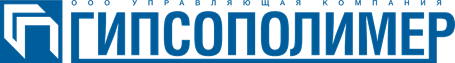 Клей монтажный гипсовый Перлгипс Мороз.Смесь сухая клеевая на гипсовом вяжущем.ГОСТ Р 58275-2018Область примененияПредназначен для монтажа перегородок из гипсовых пазогребневых плит при температуре окружающей среды до -15 °С.Применяется при внутренней отделке помещений с нормальной влажностью, включая кухни и ванные комнаты в жилых зданиях, отделке административных, в том числе детских и медицинских, учреждений.Основные свойства- морозостойкий;- обеспечивает надежное и прочное соединение строительных элементов;- пластичный;- экологически безопасный;Технические характеристикиВнимание! Несоблюдение требований по подготовке поверхности и приготовления раствора, использование загрязненных инструментов и приспособлений, воды, в которой мыли инструмент- сокращает сроки схватывания готового раствора и время выполнения работ по обработке поверхности. После завершения работы промыть инструменты и приспособления в чистой воде.Подготовка поверхностиПоверхность основание для монтажа должна быть: ровной, прочной, сухой, очищенной от пыли, грязи, масляных пятен, отслаивающихся фрагментов; не должна подвергаться деформации или усадке. При наличии больших неровностей поверхности необходимо предварительно выровнять. Металлические элементы обработать средством, предотвращающим коррозию.Приготовление раствораПри приготовлении раствора при отрицательной температуре окружающей среды использовать теплую воду (30-40°С).В бак с чистой теплой водой засыпать смесь в соотношении 0,5-0,6 л на 1 кг (15 – 18 л на мешок 30 кг), перемешать вручную или с помощью строительного миксера до получения однородной массы. Выдержать паузу 2-4 минуты и повторно перемешать смесь. Готовый раствор рекомендуется использовать в течение 40 минут.ПрименениеМонтаж гипсовых пазогребневых плит. Приготовленный раствор нанести на основание и всю ширину стыковочных поверхностей плиты (горизонтальные и вертикальные пазы), следить за равномерным заполнением клеем пазогребневого пространства.Установить первую плиту, сориентировав ее по уровню и плоскости перегородки. При укладке последующих плит необходимо с усилием прижать плиты друг к другу и осадить их легкими ударами резинового молотка. Выступающий клей рекомендуется сразу убирать и использовать в дальнейшей работе. Средняя толщина швов не должна превышать 2 мм. При монтаже необходимо постоянно контролировать уровень и общую плоскость перегородки.Срок хранения и транспортировкаГарантийный срок хранения в заводской невскрытой и неповрежденной упаковке, на поддонах – не более 12 месяцев со дня изготовления. Дата, время изготовления и № партии указаны на упаковке. Условия храненияМешки хранить в помещении на поддонах.Высота штабеля- не более двух ярусов.ФасовкаМногослойные бумажные пакеты массой 30 кг.Манипуляционные знаки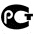 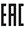 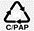 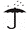 Меры предосторожностиПри работе со смесью используйте средства индивидуальной защиты, предохраняющие от попадания смеси в глаза и дыхательные пути. Сухую смесь хранить в местах, недоступных для детей.Требования безопасности и охраны окружающей среды.Смесь не выделяет в окружающую среду вредные химические вещества и относится к первому классу по удельной эффективной активности радионуклидов.Утилизация отходовВ процессе работ образуются твердые отходы (упаковка и затвердевшие остатки раствора).Затвердевшие остатки раствора подлежат передаче региональному оператору по обращению с ТКО.Использованную упаковку возможно утилизировать в соответствии с указанным буквенным обозначением материала, из которого она изготовлена.Внимание! Категорически запрещается сливать раствор и высыпать сухую смесь в канализационные сети общего пользования.Цветсветло-серыйТолщина нанесениядо 30 ммРасход воды на 1 кг сухой смеси0,5-0,6 лНачало схватывания от затворенияне ранее 50 минутПрочность при сжатии≥ 3 МПаРасход при монтаже пазогребневых плитот 1,4 кг/м³Время полного высыхания не ранее 7 сутокВодоудерживающая способность≥ 95%Максимальный размер фракции0,63 ммПрочность сцепления с бетонным основанием / адгезия ≥ 0,3 МПаТемпература основания (при нанесении)до -15°СИЗГОТОВИТЕЛЬ: ООО «Прикамская гипсовая компания» Адрес: 614033, Пермский край, г. Пермь, ул. Василия Васильева, 1ЕДИНЫЙ ТЕЛЕФОН: 8 800 707 00 10При сомнении в выборе материала и возможности его конкретного применения, рекомендуем проконсультироваться со специалистом компании изготовителя. Приведенная выше информация основана на лабораторных испытаниях и практическом опыте. Мы, как производитель, не имеем возможности контролировать соблюдение инструкции по применению и те многочисленные факторы, которые могут повлиять на качество выполняемых Вами работ. Мы не несем ответственности за ущерб, возникший в связи с несоблюдением требований настоящей Технической спецификации и применением потребителем продукции не по назначению.Данные, приведенные в технических характеристиках, были получены путем измерения в стандартных условиях, при температуре 20±2°С и относительной влажности 60±5%.